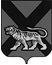 ТЕРРИТОРИАЛЬНАЯ ИЗБИРАТЕЛЬНАЯ КОМИССИЯМИХАЙЛОВСКОГО РАЙОНАР Е Ш Е Н И Е13.03.2015	                                с. Михайловка	                             444/88Об удостоверении члена  избирательнойкомиссии с правом совещательного голоса,выдаваемого  в период проведения досрочных выборов главы Новошахтинскогогородского поселения Михайловскогомуниципального района Приморского края,назначенных  на 17 мая 2015 годаВ соответствии со статьей 26 Федерального закона «Об основных гарантиях избирательных прав и права на участие в референдуме граждан Российской Федерации»,  статьей 26  Избирательного кодекса Приморского края, территориальная  избирательная комиссия Михайловского районаРЕШИЛА:1.  Утвердить образец и описание удостоверения члена территориальной избирательной комиссии с правом совещательного голоса, члена участковой избирательной комиссии с правом совещательного голоса, назначенного зарегистрированным кандидатом, выдаваемого в период проведения досрочных выборов главы Новошахтинского городского поселения Михайловского муниципального района  Приморского края, назначенных на 17 мая 2015 года (приложение № 1, 2).2.  Направить настоящее решение в участковые избирательные комиссии.3.  Разместить настоящее решение на официальном сайте территориальной избирательной комиссии Михайловского района в информационно-телекоммуникационной сети « Интернет».Председатель комиссии			      Н.С. ГорбачеваСекретарь заседания 				   Н.Л. Боголюбова                                            Образец удостоверениячлена территориальной избирательной комиссии с правом совещательного голоса, назначенного зарегистрированным кандидатом (избирательным объединением) на досрочных выборах главы Новошахтинского городского поселения  Михайловского муниципального района Приморского краяУдостоверение члена территориальной избирательной комиссии с правом совещательного голоса – документ, удостоверяющий статус предъявителя.Удостоверение изготавливается на бланке размером 80 х . В удостоверении указываются дата выборов, номер удостоверения, фамилия, имя, отчество члена  территориальной избирательной комиссии  с правом совещательного голоса, фамилия и инициалы назначившего его зарегистрированного кандидата на досрочных  выборах главы Новошахтинского городского поселения Михайловского  муниципального района Приморского края (наименование избирательного объединения) ставится подпись председателя территориальной избирательной комиссии Михайловского района, печать территориальной избирательной комиссии Михайловского района, а также указывается дата выдачи и срок действия удостоверения.Удостоверения изготавливаются, оформляются и выдаются на основании решений территориальной избирательной комиссии Михайловского района о членах территориальной избирательной комиссии с правом совещательного голоса.Лица, имеющие удостоверения, обязаны обеспечить их сохранность.                                            Образец удостоверениячлена участковой  избирательной комиссии с правом совещательного голоса, назначенного зарегистрированным кандидатом (избирательным объединением)  на досрочных выборах главы Новошахтинского городского поселения  Михайловского муниципального района Приморского краяУдостоверение члена участковой  избирательной комиссии с правом совещательного голоса – документ, удостоверяющий статус предъявителя.Удостоверение изготавливается на бланке размером 80 х . В удостоверении указываются дата выборов, номер удостоверения, фамилия, имя, отчество члена  территориальной избирательной комиссии  с правом совещательного голоса, фамилия и инициалы назначившего его зарегистрированного кандидата на досрочных  выборах главы Новошахтинского городского поселения Михайловского муниципального района Приморского края (наименование избирательного объединения) ставится подпись председателя участковой избирательной комиссии избирательного участка №_____, печать участковой избирательной комиссии избирательного участка №_____, а также указывается дата выдачи и срок действия удостоверения.Удостоверения изготавливаются, оформляются и выдаются на основании решений территориальной избирательной комиссии Михайловского района о членах территориальной избирательной комиссии с правом совещательного голоса.Лица, имеющие удостоверения, обязаны обеспечить их сохранность.Приложение №1к решению территориальной избирательной комиссии Михайловского районаот 13 марта2015 года   №444/88Досрочные выборы главы Новошахтинского городского поселения Михайловского муниципального района Приморского края17 мая 2015 годаУДОСТОВЕРЕНИЕ______________________________________________________________________фамилия имя, отчествоявляется членом территориальной  избирательной комиссии  Михайловского района с правом совещательного голоса, назначенным _______________________________                                                                                                                                        зарегистрированным  кандидатом, ______________________________________________________________________________________________                            избирательным объединением    (наименование избирательного объединения)Председатель территориальной избирательной  	комиссии Михайловского района                                     ___________                 Н.С. Горбачева                                                                                                                                         подпись                                               МП                                                                                           « ____ » _____________2015 г.Действительно до «___ » __________ .                        дата регистрациипри предъявлении паспорта или заменяющего его документаПриложение №2к решению территориальной избирательной комиссии Михайловского районаот 13 марта 2015 года   №444/88Досрочные выборы главы Новошахтинского городского поселения Михайловского муниципального района Приморского края17 мая 2015 годаУДОСТОВЕРЕНИЕ______________________________________________________________________фамилия имя, отчествоявляется членом участковой   избирательной комиссии  избирательного участка №___ с правом совещательного голоса, назначенным _______________________________                                                                                                         зарегистрированным  кандидатом, _______________________________________________________________________________________________                                                                                               избирательным объединением    (наименование избирательного объединения)Председатель участковой  избирательной  	комиссии избирательного участка №____________           _____________            _______________подпись                        инициалы, фамилия                        МП                                                                                           « ____ » _____________2015 г.Действительно до «___ » __________ .                      дата регистрациипри предъявлении паспорта или заменяющего его документа